MendeleïevNom: dmitri mendeleïev 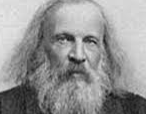 Nationalité: russe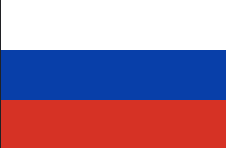 Période de temps: 1834-1907Découverte: 1er tableau périodique des élément